3.3 DIMENZOVÁNÍ SVODNÉ LEŽATÉ POTRUBÍZde se použije tabulka pro svodná potrubí.Tabulka zohledňuje 70% plnění potrubí.Zvláštní pozornost věnujte poznámkám pod tabulkou!!!!!!!!!!!!!!Uvedu příklad:Průtok vyjde např. pro WC 2,5 l/sDle tabulky s ohledem na spád svodného potrubí 3% vychází DN 70.Je to však hloupost když od WC je DN 100.Takže dle poznámky 1,2,3 nelze navrhnout žádné jiné potrubí než 125P5. HYDRAULICKÉ KAPACITY QMAX PŘI STUPNI PLNĚNÍ 70% PRO SVODNÉ POTRUBÍ NEBO KANALIZAČNÍ PŘÍPOJKY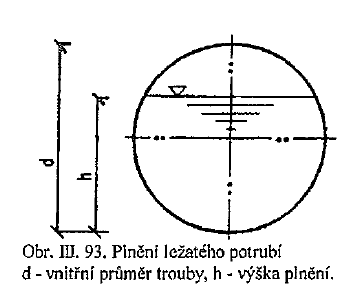 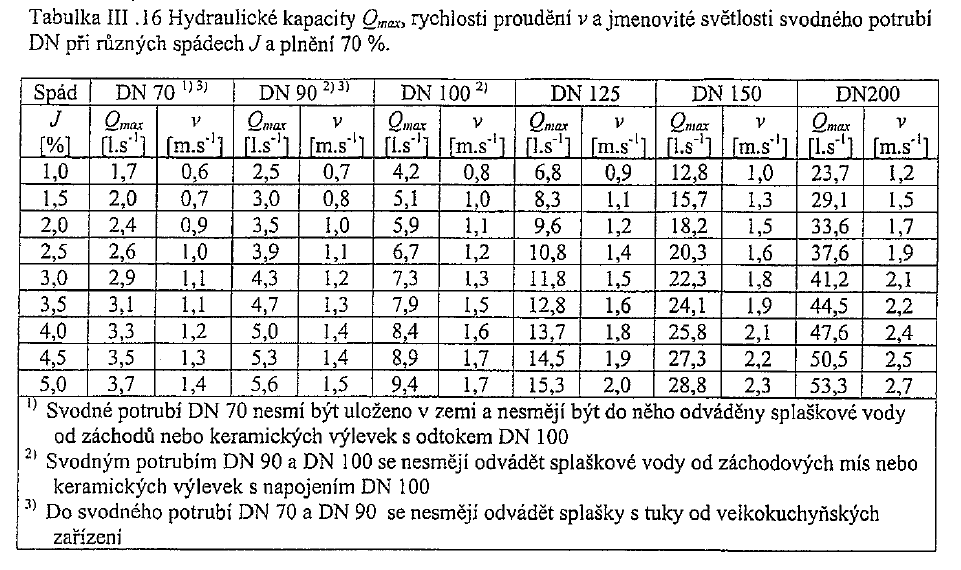 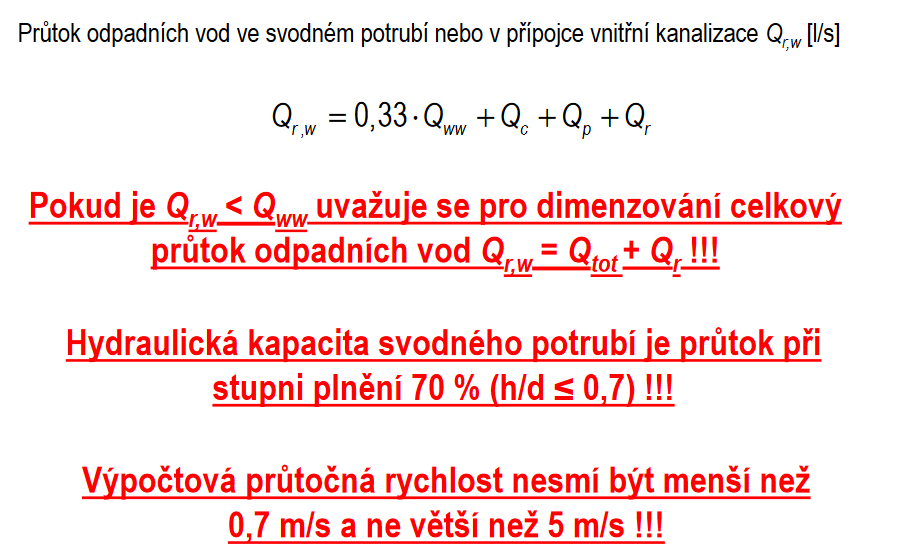 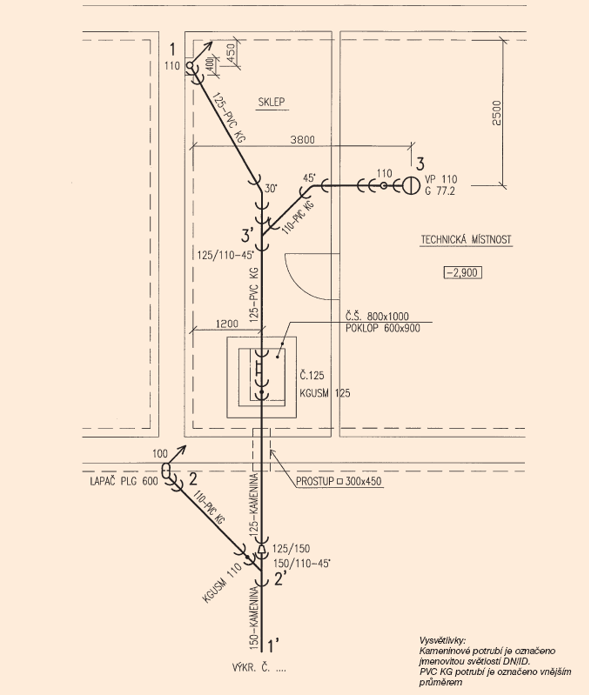 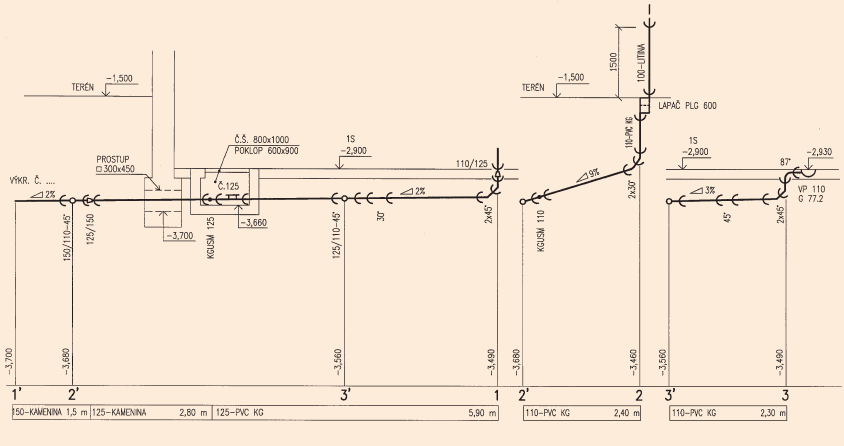 UKÁZKY VÝPOČTŮ A NÁVRHŮ SVODNÝCH POTRUBÍ 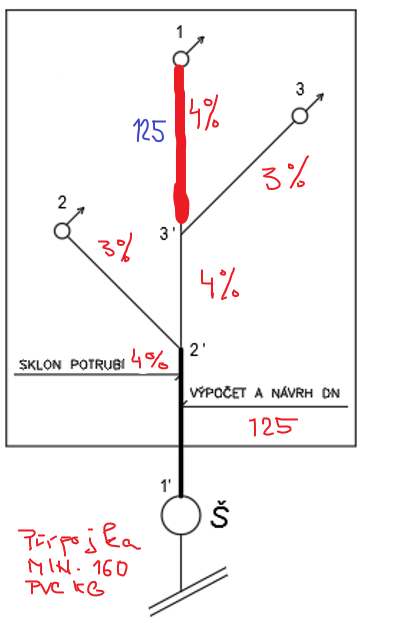 VÝPOČET PRŮTOKU A NÁVRH DN SVODU 1-3‘  Vstupní data:Typ budovy: HOTELOdpad č.1: 	6 x WC (9 l) 	DU = 2,5Spád potrubí: 4% Postup: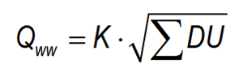 1. Vzorec  2. Dosazení do vzorce a výpočet Qww = K .  = 0,7 x 3,87 = 2,71 l/s3. Posouzení zda nevyhrálo DUmax 4. Qww = 2,71  (l/s) 5. Podmínka pro návrh DNQww ≤ Qmax6. Posouzení dle Přílohy P5Dle tabulky pro svodné potrubí  a spád 4% 2,71  l/s <  13,7 l/s7. Návrh DN dle Přílohy P5Návrh DN 125Poznámka: I když by vyšlo DN 100, tak dle poznámky č. 2 nelze. VÝPOČET PRŮTOKU A NÁVRH DN SVODU 3-3‘  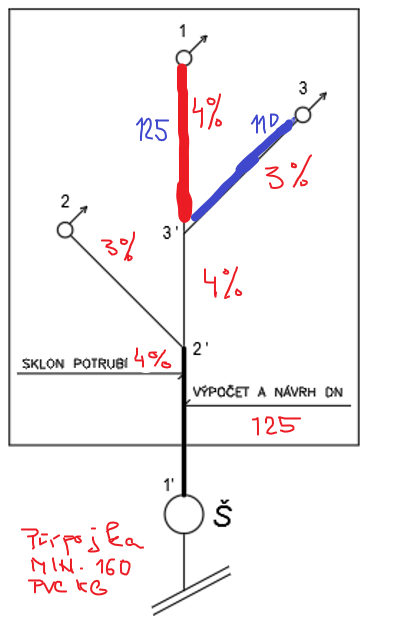 Vstupní data:Typ budovy: HOTELOdpad č.3 	5 x V + 4 x B	DU = V = 0,8   a  B = 0,5	Spád potrubí: 3% Postup:1. Vzorec  2. Dosazení do vzorce a výpočet Qww = K .  = 0,7 x 2,45 = 1,72 l/s3. Posouzení zda nevyhrálo DUmax 4. Qww = 1,72  (l/s) 5. Podmínka pro návrh DNQww ≤ Qmax6. Posouzení dle Přílohy P5Dle tabulky pro svodné potrubí  a spád 3% 1,72  l/s <  7,3 l/s7. Návrh DN dle Přílohy P5Návrh DN 110Poznámka: I když by vyšlo DN 70, tak dle poznámky č. 1 nelze. 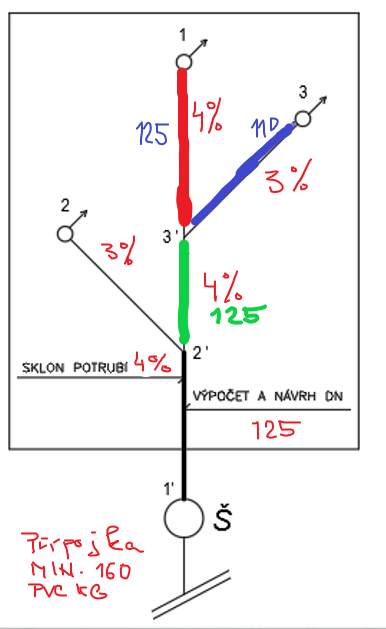 VÝPOČET PRŮTOKU A NÁVRH DN SVODU 3‘-2‘  Vstupní data:Typ budovy: HOTELOdpad č.1: 	6 x WC (9 l) 	DU = 2,5Odpad č.3 	5 x V + 4 x B	DU = V = 0,8   a  B = 0,5	Spád potrubí: 4% Postup:1. Vzorec  2. Dosazení do vzorce a výpočet Qww = K .  = 0,7 x 4,6 = 3,22 l/s3. Posouzení zda nevyhrálo DUmax 4. Qww = 3,22  (l/s) 5. Podmínka pro návrh DNQww ≤ Qmax6. Posouzení dle Přílohy P5Dle tabulky pro svodné potrubí  a spád 4% 3,22  l/s <  13,7 l/s7. Návrh DN dle Přílohy P5Návrh DN 125Poznámka: I když by vyšlo DN 100, tak dle poznámky č. 2 nelze. VÝPOČET PRŮTOKU A NÁVRH DN SVODU 2-2‘  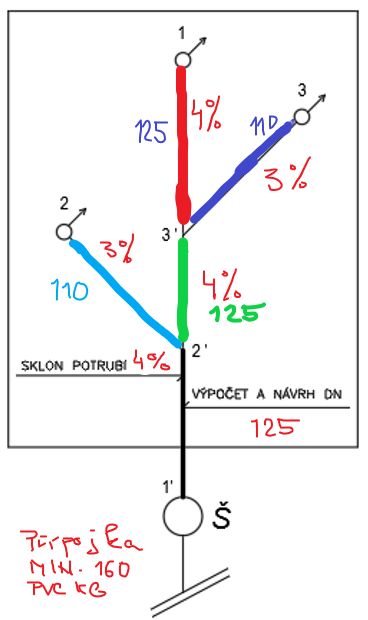 Vstupní data:Typ budovy: HOTELOdpad č.2: 	7 x U		DU = 0,5Spád potrubí: 3% Postup: 1. Vzorec  2. Dosazení do vzorce a výpočet Qww = K .  = 0,7 x 1,87 = 1,31 l/s3. Posouzení zda nevyhrálo DUmax 4. Qww = 1,31  (l/s) 5. Podmínka pro návrh DNQww ≤ Qmax6. Posouzení dle Přílohy P5Dle tabulky pro svodné potrubí  a spád 3% 1,31  l/s <  7,3 l/s7. Návrh DN dle Přílohy P5Návrh DN 110Poznámka: I když by vyšlo DN 70, tak dle poznámky č. 1 nelze. VÝPOČET PRŮTOKU A NÁVRH DN SVODU 2‘-1‘  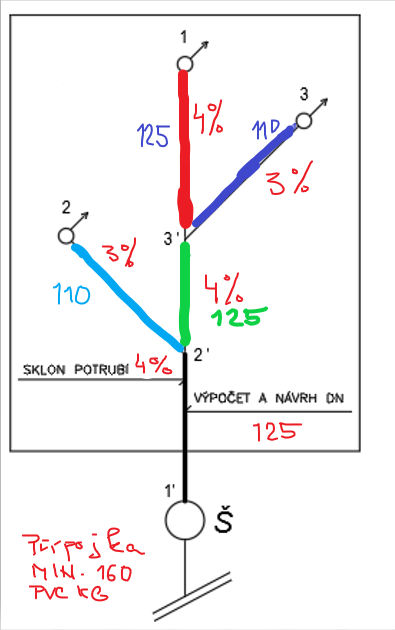 Vstupní data:Typ budovy: HOTELOdpad č.1: 	6xWC (9 l) 	DU = 2,5Odpad č.2: 	7xU		DU = 0,5		Odpad č.3 	5xV + 4xB	DU = V = 0,8 a B = 0,5	Spád potrubí: 4% Postup:1. Vzorec  2. Dosazení do vzorce a výpočet Qww = K .  Qww = 0,7 x 4,95 = 3,47 l/s3. Posouzení zda nevyhrálo DUmax 4. Qww = 3,47  (l/s) 5. Podmínka pro návrh DNQww ≤ Qmax6. Posouzení dle Přílohy P5Dle tabulky pro svodné potrubí  a spád 4% 3,47  l/s <  13,7 l/s7. Návrh DN dle Přílohy P5Návrh DN 125Poznámka: I když by vyšlo i DN 100, tak dle poznámky č. 2 nelze navrhnout DN 100 navrhnout.Kanalizační přípojka což je potrubí v zemi za šachtou se dimenzuje stejně. Ale bez ohledu na výpočet je však min DN 150 resp. 160 PVC-KG.VÝPOČET PRŮTOKU A NÁVRH DN SVODNÉHO LEŽATÉHO DEŠŤOVÉHO POTRUBÍ  D1-D1‘Sklon 3%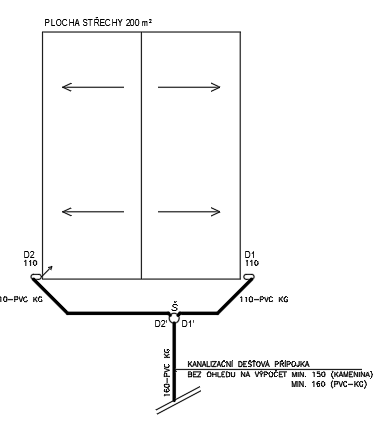 1. Vstupní dataS = plocha střechy 100 m2I = intenzita deště 0,03 l/s.m2C = součinitel odtoku = 12. Vzorec a výpočetQr = i. S. C (l/s)Qr = 0,03. 100. 1 (l/s)Qr = 3 l/s 3. Podmínka pro návrh DNQr ≤ Qmax4. Posouzení dle Přílohy P5Dle tabulky pro svodné potrubí  a spád 3% 3 l/s <  7,3 l/s5. Návrh DN dle Přílohy P5Návrh DN 110VÝPOČET PRŮTOKU A NÁVRH DN SVODNÉHO LEŽATÉHO DEŠŤOVÉHO POTRUBÍ  ZA ŠACHTOU       KANALIZAČNÍ DEŠŤOVÁ PŘÍPOJKA Sklon 3%1. Vstupní dataS = plocha střechy 200 m2I = intenzita deště 0,03 l/s.m2C = součinitel odtoku = 12. Vzorec a výpočetQr = i. S. C (l/s)Qr = 0,03. 200. 1 (l/s)Qr = 6 l/s 3. Podmínka pro návrh DNQr ≤ Qmax4. Posouzení dle Přílohy P5Dle tabulky pro svodné potrubí  a spád 3% 6 l/s <  11,8 l/s5. Návrh DN dle Přílohy P5Návrh DN 150 kamenina nebo 160 PVC-KG Protože se jedná o kanalizační dešťovou přípojku, tak bez ohledu na výpočet a a Přílohu P5 je nim DN kanalizační přípojky 150 kamenina  resp. 160 PVC-KG.